MATHSTravail sur les ordres de grandeur : Sans faire le calcul, essaie de faire une approximation du résultat et entoure la réponse qui  te semble la bonne. 89 + 78              Réponses proposées :  266 – 98 – 167  (le résultat doit être proche de 90 + 80 =170)89 – 78              réponses proposées :  66 – 28 – 11  (le résultat doit être proche de 90 – 80 = 10)On refait l’activité de hier (19 + 16) Leur donner du matériel, comme des jetons, des bouchons, des légos, des cuillères, des cure-dents… Ils  doivent passer par le complément à dix.:28 + 37 = 20+ 8 + 30 + 2 + 7              = 50 + 10 + 7              = 67Travail avec du papier pointéEntoure en bleu 3 x 5 points et en vert 4 x 6 points.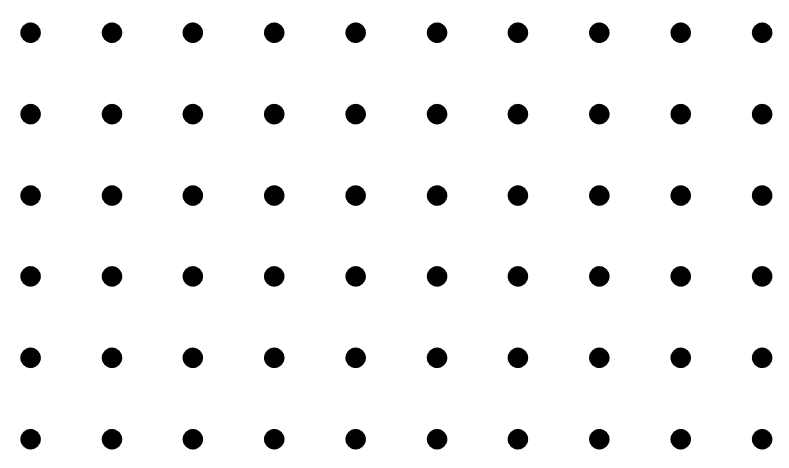  On va faire des calculs en les organisant : 45 + 9 + 5 +2145 + 5 + 9 + 21          50 + 30Recommencer avec : 23 + 12 +7 + 8			2 + 17 + 8 + 3323 + 7 + 12 + 8			2 + 8 + 17 + 33= 30 + 20				= 10 + 50= 50					= 60